No.180 - 2022: Fourth Session, Sixth LegislatureGAUTENG PROVINCIAL LEGISLATURE======================== ANNOUNCEMENTS,TABLINGS ANDCOMMITTEE REPORTS========================Monday, 23 May 2022ANNOUNCEMENTSnoneTABLINGSnoneCOMMITTEE REPORTS1.	The Chairperson of the Sport, Recreation, Arts and Culture Portfolio Committee, Hon. W M Matsheke, tabled the Committee’s Oversight Report on the Detail of the Department of Sport, Arts, Culture and Recreation Budget Vote 12 of the Provincial Appropriation Bill [G001-2022] for the 2022/23 FY, as follows:COMMITTEE OVERSIGHT REPORT ON THE BUDGET VOTE 12 OF THE GAUTENG DEPARTMENT OF SPORT, ARTS, RECREATION AND CULTURE FOR THE 2022/23 FYABBREVIATIONSSport, Recreation, Arts and Culture Portfolio Committee24 May 2022,The Chairperson of the Portfolio Committee on Sport, Recreation, Arts and Culture, Hon. William Matsheke, hereby tables the Committee Report on the Gauteng Department of Sport, Arts, Culture and Recreation (GSACR) Budget Vote12 for the 2022/23 FY as follows:   EXECUTIVE SUMMARYThe overall budget allocation for the 2022/23 financial year was R1 097 407 000 which is a 2.9% increase from an amount of R1 066 393 000 that was allocated in the previous financial year that was adjusted to R1 025 853 000.  The budget allocation will increase over the MTEF to R1 155 054 000 in the 2023/24 financial year due to the infrastructure allocations and R1 101 976 000 in the 2024/25 financial year. This allocation is in response to the national and provincial priorities as pronounced during the State of the Nation address (SONA) and the State of the Province Address (SOPA)The Equitable share’s budget increased by 8.6% from the main allocation of R793 077 000 in the previous financial year to R821 235 000 in the year under review. This budget is projected to decreases over the MTEF to R808 241 000 in the 2024/25 financial year due to ICT funding being centralised to the Department of e-Government and other once off allocations in the FY under review. The allocation for the conditional grant saw a slight increase of 0.3% for the year under review from an allocation of R273 316 000 in the 2021/22 FY to R276 172 000 in the current financial year. It should be noted that during the MTEF period the allocations will increase by from R276 172 000 in the current financial year to R293 735 000 in the 2024/25 financial due to inflation and funds allocated for the 2021 public sector agreement. The committee noted that only the Mass Participation and Sport Development grant and the Community Library Services Grant have been allocated funds of R102 073 000 and R174 099 000 respectively. The EPWP did not receive any allocation in the current financial year and this programme was not implemented in the 2020/21 and 2021/22 financial years. It is worrying that the department failed to implement this much needed programme that would have assisted to relieve the covid-19 burden in communities. The department of Sport, Arts, Culture and Recreation is one of the departments that were hard hit by covid-19 and its restrictions mainly because it is event driven and it was impossible to maintain social distancing in its activities such as sport tournaments, leagues, school sport, arts events, and festivals. As a result, some of the planned activities were not implemented in the previous financial year but carried over to the current financial year. It is encouraging that the two sectors under the department are slowly opening which will see the implementation of the planned targets. However, the department must fast track the process of filling all funded vacant posts that have been vacant for years impeding service delivery. The current payments line item which includes compensation of employees and goods, and services was allocated R705 776 000 in the year under review showing a 5.3% increase. The Compensation of employees was allocated R356 255 000 whereas goods and services were allocated R349 524 000 reflecting an increase of 8.9% and 1.8% respectively. The Department plans to transfer R339 121 000 to provinces and municipalities as well as to Departmental agencies and Non-Profit Organizations. This is a decrease of 1.8% from R345 421 000 that was allocated in the previous financial year. The transfers to Municipalities received the highest allocation of R205 576 000 indicating  a decrease of 0.1%, followed by NPOs that received R91 136 000 which is 7.2% decrease. The Departmental agencies saw a 1.6% increase and this budget allocation will grow over the outer years. The allocation is to ensure that the audio-visual industry plays a meaningful role in job creation and socio-economic transformation and is a major contributor to Gauteng’s positioning as the hub of Africa’s creative and cultural industries.The Administration Programme saw a budget allocation of R175 068 000 compared to an amount of R162 198 000 allocated in the previous financial year. This shows a R12 870 000 increase. There is an increase in compensation of employees from R356 200 000 allocated in 2022/23 to R375 700 000 in 2023/24. This is to ensure that the department is fully capacitated structure, and the public sector wage agreement was factored in the 2022/23 financial year and the support of government’s five-year fiscal consolidation stance which is set to come to an end after 2024/25 financial year.The Cultural Affairs Programme was allocated an amount of R244 161 000 which reflects a 4.7% increase of the allocation from the main appropriation of R233 278 000 that was adjusted to R219 293 000 allocated in the previous financial year due to the implementation of sustainable arts and cultural programmes such as DJs programme, Puisano auditions to showcase jazz bands.The Library and Archival Services Programme received an allocation of R333 196 000 reflecting an increase of 4.1% from the R320 024 000 which was allocated in the previous financial year. The allocation for goods and services increased by 28.6% due to inflation and to implement community library programmes. The Sport and Recreation Programme has been allocated an amount of R344 982 000 in the current financial year reflecting a decrease of 0.6% in the budget compared to the allocation of R347 208 000 in the previous financial year.  The  allocation will increase to R353 027 000 in the 2024/25 FY. This is due to the implementation of the Public wage agreement and the funding of infrastructure projects. levels. INTRODUCTIONThe Committee report on the Budget Vote 12 of the Gauteng Department of Sport, Arts, Culture and Recreation (SACR) seeks to examine the link between the Department’s objectives with resource allocation across programmes as well as linkages to the policy trends and GPG strategic objectives. In its scrutiny the Committee takes into consideration the legislative and legal frameworks governing financial management in the Public Service. According to the Public Finance Management Act (PFMA, Act 1 of 1999 as amended by PFMA, No. 29 of 1999), the Departmental votes should represent a commitment to transparency and good governance in the interests of service delivery. As a result, the Department conducts performance budgeting, a process that integrates strategic planning, financial planning, and financial management to ensure effective and efficient service delivery.  The report considers the Gauteng Provincial Legislature’s Service Oversight Model (SOM) and Programme Evaluation and Budget Analysis (PEBA) which emphasises relations between policy priorities, budget, project outputs and outcomes of the Department. PEBA model postulates that when analysing the budget, certain variables must be considered. These refer to the following interrelated variables: priorities, inputs (capital and current), outputs and outcomes. This also entails the analysis of challenges, but alignment of budget to plans, feasibility, as well as aspects of efficiency and effectiveness and their implications for each of the programs, given the environmental realities, backlogs and performance in previous financial years. Moreover, the Committee’s assessment of Vote 12 aims to effect good governance, participatory democracy and prompt, effective, efficient and quality service delivery.PROCESS FOLLOWED 4.1 On 30 April 2022, the Speaker of the Gauteng Legislature, Hon Ntombi Mekgwe formally referred the Gauteng Department of Sport, Arts, Culture and Recreation Budget Vote 12 for deliberation, consideration, and reporting.4.2 On 6 May 2022, the Committee Researcher Ms. M Shikwane made a         presentation on the analysis of the Budget Vote 12 of the Gauteng Department of Sport, Arts, Culture and Recreation.4.3 On Saturday, 7 May 2022 the Department of Sport, Arts, Culture and Recreation, made        a presentation to the Portfolio Committee on Budget Vote 12 including the Gauteng Film Commission budget for the 2022/23 financial year. 4.4 On Sunday, 22 May 2022, the Portfolio Committee considered and adopted the draft        report on the Budget vote 12 of the department.COMPLIANCE AND QUALITY5.1 	TimeframesThe Gauteng Department of Sport, Arts, Culture and Recreation 2022/23 Budget Vote 12 Report was prepared timeously and submitted to the Legislature on 28th February 2022. This is accordance with Rule 47(1) which stipulates submission to the Legislature to be within six months of the end of the financial year as required by section 40 of the PFMA.5.2 	Format The Gauteng Department of Sport, Arts, Culture and Recreation submitted its report in a prescribed format used by other executive departments. 5.3 	Legal parametersThe Gauteng Department of Sport, Arts, Culture and Recreation complied with Section 68(1) of the Gauteng Legislature Standing Rules by preparing and submitting it’s 2020/21 Budget Vote 12 Report to the Legislature. 5.4 	Controls The report tabled in the Legislature has been signed off by the Accounting Officer and the Executive Authority. The approval by the most senior authority in the department demonstrates that an effort is made to ensure that the reports are accurate. 5.5 	Quality ParametersThe report controls within the department have proven to be adequate to ensure compliance with the necessary requirements for submission of the budget report.5.6 	S.M.A.R. T principlesFrom the Committee’s study of the Departmental APP, there is enough evidence that the department adheres to the S.M.A.R.T principles and the overall extent to which the APP can be adequately measured by the Committee.6. 	OVERSIGHT ON STRATEGIC PRIORITIESDuring the 2022 state of the Province address, the Premier of Gauteng, Honourable David Makhura spoke of the urgency in realising social cohesion and nation-building and indicated that different sectors of society must continue to work together towards recovering from the current socioeconomic, political, and moral crises. He indicated that the province has over time taken concrete steps to support change agents contributing to social cohesion as follows:The province has hosted and supported 37 dialogues to foster social interaction across space, race, and class. Nine events were held to build a socially cohesive Gauteng, focused on shifting attitudes and strengthening relations with other African countries.the province also hosted 22 dialogues about GEYODI and LGBTIQA+ over the period.Moreover, the province had to postpone the hosting of social cohesion games which were an important contributor towards appreciating each other’s cultural diversity.He also indicated that over the period, the COVID-19 pandemic has interrupted the hosting of physical engagements. Due to Covid-19 pandemic the Province provided COVID-19 relief funding to 2,984 artists and sports practitioners and in addition 58 programmes were implemented to benefit 37,284 community members across Gauteng. Gauteng accounts for 44% of the national count towards the relief of the artists and athletics, followed by KZN and Western Cape accounting for 11% each.The Premier further reiterated that moving forward, the Province will be embarking on the cultural exchange programme in the continent and across the world as part of people-to-people relations, and to entrench the people of Gauteng’s cultural experiences. Furthermore, the Province will be working with the artists to create market access as part of opening opportunities beyond the country. Major festivals and events that create a platform for local creative entrepreneurs to showcase their talent will be hosted. These include – Moretele tribute to Jazz Legends, Moshito International Music conference, DSTV Delicious Festival, Standard Bank Joy of Jazz and Afro-Punk Festival, the revival of the gig economy, and the South African Music week during Heritage Month this year amongst others. In addition, social cohesion games will also be hosted.The Department in 2020 is committed to working with the Football Fraternity on the establishment of a museum of football in South Africa, like the ones in Brazil (Sao Paolo) and Spain (Barcelona and Madrid), two other football-loving nations. This has been disrupted by the eruption of COVID, however, it will be brought back into the agenda of government working with the nation and football fraternity. Gauteng government have also committed to the people of Mamelodi to reconstruct HM Pitje stadium. The demolition process will be starting and engagements with clubs and other interested parties to partner with the government on the construction and use of the facility are well underway.4.2. Departmental PrioritiesThe Department’s plans respond to the Provincial Ten Pillar programme of TMR and have aligned their programmes in the FY under review to this strategy. Some of the priorities the plans will respond to include: Revitalization and building township economies through creative industries and support for township businesses through procurement of sports equipment and attire.Supporting the development of key new projects and programmes that have potential to address the policy imperatives of creating decent employment and providing greater economic inclusion. The support will be through the digitalisation of archives and libraries; tourism projects such as heritage liberation routes; creation industries; construction of archive centre, monuments, and libraries.Expanding youth employment through Expanded Public Works Programme (EPWP), school sport assistants, water safety instructors, cultural officers, and library assistants in all the planned interventions.The plans of the Department are also anchored in the provincial priorities of the Growing Gauteng Together (GGT) 2030 plan. Some of the initiatives linked to the provincial priority “economy, jobs and infrastructure” include:Positioning Gauteng as the hub of Africa’s creative and cultural industries to create job opportunities, urban development and renewal and contribute substantially to small business development and economic growth.Transforming the business of sport in Gauteng by actively bidding for new major events to create economic opportunities through competitive sport.In response to the provincial priority “Education, skills revolution and health” the Department will implement the following interventions:Inculcate the culture of reading to enhance knowledge through Born to Read programme.Construct community libraries to provide access to knowledge, resources, and services to meet the needs of individuals and groups for education, information, and personal development. These libraries will serve as knowledge hubs to achieve the broad imperatives of socio-economic development and nation building.Identify, develop, and nurture skills and talent to ensure participation in provincial, national, and international competitions.In response to the provincial priority “Safety, social cohesion and food security”, the Department will promote a socially cohesive society through implementation of the following:Transforming the heritage landscape by organising programmes that honour and salute men and women who have earned their titles as veterans of wars of liberation and recognising all aspects of provincial heritage.Ensuring that national holidays including Africa Day are celebrated on an intercultural basis and are fully inclusive of all South Africans.Implementing major campaigns to rename roads, landmarks, and buildings to transform the heritage landscape.4.3. National Development Plan (NDP)The National Development Plan (NDP) 2030 recognises the important role that is played by the arts, culture, and sport sectors in society. In terms of the NDP, arts and culture open powerful spaces for debate about the direction of society. Thus, if promoted effectively, the creative and cultural industries can contribute substantially to small business development, job creation, urban development, and renewal. As for sport, it plays an important role in promoting wellness and social cohesion.The province has identified seven priorities which are in line with the NDP and the 2019-2024 Medium Term Strategic Framework (MTSF). The Department has realigned its plans and budgets to respond to the priorities of the 6th Administration through various key interventions. These include repositioning the creative and cultural industries as drivers of economic growth and inclusion, repositioning the commemoration of national days to ensure broader inclusivity, and developing a Provincial Sports Plan to ensure that Gauteng remains a Home of Champions.  In pursuit of prioritising nation building and social cohesion, the Department will continue to use sport, arts, culture, and recreation as vehicles for pursuing social cohesion and nation building.7. 	OVERSIGHT ON TECHNICAL PERFORMANCE 7.1. 	Programme 1: AdministrationThe aim of the Administration Programme is to provide political and strategic direction and to support the organisation through financial management, supply chain management, risk management, legal services, human resource management, communications, information technology, office administration and facilities management and policy development, research and strategic planning support. It also supports the development, upgrading, management and refurbishment of sport, recreation, arts, culture, and library facilities, in collaboration with local and national government, the private sector and communities. The Administration programme consists of the Office of the MEC and Corporate Support Services. In the 2022/23 financial year this programme was allocated an amount of R175 068 000  which shows a slight increase when compared to the adjusted amount of R165 883 000 that was allocated in the previous financial year which was revised to R162 198 000. The Department attributes the 5.5% increase in allocation to the work completed on the costing of the organizational structure across programmes. This is rather concerning because during the two previous financial years, the vacancy rate in the Department has been increasing at a steady pace and at no point did the Department indicate they were busy with the costing of the structure which is approved in 2018.  The Department has been struggling to address the issue of the vacancy rate and in the current financial they did not put a target on what they would like to achieve. In addition, for many years they have been struggling with issue of disability, whether in their employ or procuring from their businesses. Given their previous performance in these areas it is safe to say they will still struggle in this regard.        Programme 2. Cultural AffairsThe role of the Cultural Affairs programme is to identify, develop, support, and promote the arts and preserve, protect, support heritage resources in the province, and the work of the Gauteng Geographic Name Committee. This programme has four Sub-programmes namely, Management, Arts and Culture, Museum, Heritage Resources and Language Services.The allocation for Cultural Affairs Programme increased from R233 278 000 that was allocated in the 2021/22 to R244 161 000 in the 2022/23 financial year. This shows an 4.7% increase. However, the allocation under this programme will decrease over the MTEF period to R229 256 000 and R241 505 000 in the 2023/24 and 2024/25 financial years. The increase in the current financial year is due to the implementation of sustainable arts and cultural programmes such as DJs programme, Puisano auditions to showcase jazz bands as well as igniting the gigging community after being affected by COVID-19 pandemic. In terms of Sub-Programmes allocation, the Arts and Culture Sub-Programme received the largest allocation to the amount of R161 167 000, followed by the sub-programme Heritage Resource Services that was allocated an amount of R68 859 000. The Sub-Programme Management received an amount of R9 439 000 while Language Services Sub-Programmes is allocated an amount of R4 697 000. The bulk of the allocation under economic classification was for Goods and Services that received R109 985 000 when compared to R102 690 000 that was allocated in the previous financial year which shows a R7 295 000 increase. This allocation will continue to increase over years. The compensation of employees saw a decrease from R60 426 000 to R75 037 000 in the 2022/23 due to the implementation of the new organisational structure and re-alignment of the personnel budget which is currently taking place within the department and cost of living adjustments over the three years. The payment of capital assets saw a huge decrease from R18 278 000 allocated in the previous financial year to R4 883 000 in the current financial year. The transfers and subsidies allocation increased from R51 484 000 to R54 256 000 in 2022/23 financial year. In the current financial year, the department will continue to facilitate the commemoration of National Days. This is in response to its objective of nation building and social cohesion that was pronounced by the Premier.  However, the celebration of these days is one of the programmes that are affected by COVID-19. The department will ensure that  the planned 6 celebration of these significant days is done in line with the COVID-19 regulations. Furthermore, four new statues for heroes and heroines of the Heritage Liberation Struggle will be installed and this is a new target which is a reduction from eight that was planned for in the previous financial year. The department plans to coordinate the implementation of the Arts and Culture programmes in schools and all corridors namely: Drama, Visual Arts and Music. As a result, 410 non-fee-paying schools supported to participate in Arts and Culture Schools integrated programmes. These programmes will be rolled out in schools by experienced arts practitioners that will be recruited and selected through interviews and schools are selected through consultations with the GDE. A further 10 000 Art practitioners will participate in performing arts initiatives and one Provincial Arts and Culture Festival will be hosted. Furthermore, 15 arts and culture events will be financially supported (Signature, major, community, local and trade fairs). The Department plans to support 1000 women in the Basetsana Script Writing and Directing workshop. This programme has been implemented for over several years. It is therefore crucial that the department conducts an evaluation analysis to determine if there is value for money in this regard. Furthermore, the Committee has observed that the Gauteng Film Commission has been implementing the same target, it is therefore not clear if the Department and GFC are reporting on the same indicator. The target to contribute to job creation in the province under this programme has increased from 1000 jobs created in the previous financial year to 5000 jobs to be created in the current financial year. This target increases over the MTEF to 5500 and 6000 jobs to be created. This is due to the easing of covid-19 restrictions that impacted negatively on the implementation of arts and culture programmes such as the social cohesion carnival which is one of the flagship programmes of the department. In the 2019/20 financial year, this programme created 3 550 temporal jobs and this number declined in the 2020/21 and 2021/22 financial years. However, it is anticipated that this will improve in the outer years. The committee will monitor these on a quarterly basis. Moreover, 15 000 job opportunities will be created through heritage programmes. The Gauteng Film Commission received an annual allocation of R39 329 000 in the current financial year, reflecting a 1.6% increase R38 691 000 from allocated in the previous financial year but the budget allocation will grow over the outer years. The said amount is allocated to ensure that the audio-visual industry plays a meaningful role in job creation and socio-economic transformation and is a major contributor to Gauteng’s positioning as the hub of Africa’s creative and cultural industries.  The Industry Support and Development programme was allocated a total of R11 930 000 which shows a 2.7% reduction in the allocation from the R12 264 011 allocated in the previous FY.  An amount of R3 691 000 was allocated to Audio Visual production, Audience Development received an amount R2 000 000, Content for TV received R2 000 000, skills development received an amount R1 100 000 as well as Enterprise Development with R1 250 000. In the previous financial year, the sub-programme had added two line-items; Heritage and historical was allocated R600 000 as well as women and LGBTIQ+ which was allocated R504 400. However there seems to be no allocation for these even though they are still being implemented in the financial year under review. The Communication and Marketing programme was allocated an amount of R3 110 000 in the year under review, this is an increase of 7.8% from the R2 884 220 allocated in the previous financial year. The allocations for film awards as well as digital and social media have been reduced by 27.7% and 33.5% respectively and there are no reasons provided for this reduction. The two new line items have been introduced in this sub-programme; Film City that was allocated R400 000 and Summit awards that was allocated R760 000. The Administration and Support Services programme was allocated R24 289 000 in the year under review. The allocation is a 3.3% increase from the R23 542 769 allocated in the previous financial year. The bulk of the allocation as always is allocated to salaries at R19 699 794 which is 81.0%.The Gauteng Film Commission will continue to support film productions and facilitate 10 strategic partnerships between investors and local audio-visual businesses and 5 municipalities assisted through IGR to formalise film locations and permits processes. The commission plans to create 800 jobs through projects supported and to reach 18 000 individuals through audience development projects. In the previous financial year, the GFC planned to establish 2 post-production hubs but this target was not achieved. 7.3       Programme 3: Libraries and Archival ServicesThe purpose of this programme is to provide strategic, operational and legislative framework for effective and efficient functioning of the library, information and archival services in the province; and to ensure that systems, knowledge and skills are in place for sound records management and to provide a repository for documentation to facilitate seamless access to information. It further ensures the implementation of the Gauteng Provincial Archives and Record Services Act. The Library and Archival Services Programme received an allocation of R333 196 000 reflecting an increase of 4.1% from the R320 024 000 which was allocated in the previous financial year. The allocation for goods and services increased by 28.6% due to inflation and to implement community library programmes.The allocation will increase over the MTEF to R349 772 000 in the 2023/24 financial year for the implementation of the revised organisational structure, cost of living adjustments over the three years and operationalisation of the Provincial Archive centre and the Community Libraries. The Library Services sub-programme received the highest allocation of R292 975 000 which shows an increase from R277 043 000 allocated in the previous financial year. The Archives sub-programme received an amount of R31 719 000 which is a decrease from the R34 947 000 that was allocated in the previous financial year. The Management sub-programme received a share of R8 502 000 which shows a slight increase when compared to an amount of R8 034 000 allocated in the previous financial year. The Department plans to transfer an amount of R205 576 000 to municipalities for community library recapitalisation programme. This is a 0.1% decrease from R205 815 000 that was allocated in the previous. The compensation of employees’ allocation increased from an amount R44 337 000 allocated in the previous financial year to R44 258 000 in the year under review. The allocation for Goods and services increased from R58 946 000 in the 2021/22 financial year to R64 575 000 in the current financial year. An amount of R206 799 000 was allocated for Transfers and subsidies which is the largest portion of the programme budget due to funding provided to municipalities for the operationalisation and digitisation of libraries to inculcate a culture and learning and reading. The department reported that it plans to support nine municipalities financially to provide library services and financially support three (3) modular libraries during the financial year under review, this is a new indicator. It has therefore signed SLAs with these municipalities to be supported in the current financial year. In the previous financial year, the department reported that it conducted planning and feasibility studies for the construction of three libraries in Zuurbekom, Mullersteine and Kocksoord. These libraries were planned to be constructed in the 2019/20 financial year. However, the construction of these libraries has not started. During the 2021/22 reporting period the department informed the committee that it was finalising the service level agreement with Department of Infrastructure Development for the construction of these libraries. An amount of R34 700 000 was allocated for the completion of existing libraries in the previous financial year and R50 000 is allocated for the feasibility study per library. However, during the 2022/23 budget, the department indicated that these projects are still at an initiation stage. It is worrying that these projects have gone over their intended completion schedule and there is a likelihood that they will have budget overruns. The budget allocation for the payment of capital assets for the current financial year stands at R17 564 000 and increases to R90 112 000 in the 2023/24 FY due to deferment of infrastructure projects.The department reported that 4 library holiday reading programmes will be implemented in the current financial year. They will also support 30 libraries to implement the Mzansi Online projects. Furthermore, 14 000 books will be procured for Libraries which is a huge increase from 5 000 that was procured in the previous financial year. That is because the department will be procuring books for both the departmental resource centre and the community libraries. In the previous years, the target was for the resource centre but going forward the department will be reporting for books procured for both the resource centre and all community libraries in the Province. Moreover,20 clinics libraries will be established which shows a 50% increase from the 10 library clinics established in the previous financial year and 14 non-profit organisations will be financially supported to inculcate culture of reading.   In the previous financial year, the Department planned to transfer funds to the South African Library for the Blind for the provision of the workstations for visually impaired. In the previous financial year, the department indicated how many workstations per financial year to be installed in partnership with SALB. However, the recent committee oversight visits to assess the implementation of these workstations revealed that few of the workstations installed and the committee was not pleased with what was presented before it as it was just a computer as opposed to the workstation. Moreover, the recently installed computers for the virtually impaired are not operational because the library support staff was not trained. However, this target has been discontinued in the current financial year which is worrying.7.4   Programme 4: Sport and Recreation ProgrammeThe aim of this Programme is to promote sport and recreation and school sport, facilitate talent identification, promote sport development and high performance and to make Gauteng the home of champions. In so doing, the programme contributes towards nation building, social cohesion, economic growth, and the creation of job opportunities, as well as promoting sustainable livelihoods for sportsmen and sportswomen. It is also responsible for ensuring the effective and efficient co-ordination of preparations for hosting major events and other special projects in the Gauteng Province. The Sport and Recreation Programme is made up of the following Sub-Programmes namely; Management, Sport, Recreation and School Sports. In the 2022/23 financial year this programme was allocated an amount of R344 982 000 indicating an increase compared to R347 208 000 that was allocated in the previous financial year. This reflects a decrease of 0.6% due to the implementation of the Public wage agreement and the funding of infrastructure projects. However, the allocation will increase to R353 027 000 in the 2024/25 financial year. The sport sub-programme received the highest allocation of R136 673 000, followed by recreation sub-programme that received R128 879 000. The sub-programme school sport was allocated R67 154 000 while Management received R12 277 000.The compensation of employees was allocated an amount of R100 922 000 which reflects a slight increase from the R110 063 000 which was allocated in the 2021/22 financial year. This is because of implementation of the new organisational structure and re-alignment of the personnel budget which is currently taking place within the department and cost of living adjustments over the three years. The Goods and Services saw a slight decrease from R144 243 000 to R143 644 000 to in the current financial year and the allocation for transfer and subsidies decreased from R84 955 000 to R75 636 000. Furthermore, Payments for capital assets saw an increase from an amount of R7 947 000 to R24 780 000 because the department will not be transferring funds to federations as usual, instead, clubs and federations will be assisted directly for their league’s games. Therefore, items to be procured are under Goods and Services.  The department planned to develop the Gauteng soccer museum in the previous financial year and this target was not achieved but moved to the current financial year. However, it is not on the planned targets for the current financial year and it’s not clear as to whether it is discontinued or deferred to the next financial year. However, in the previous financial year, the department reported to have conducted consultations and planned for the feasibility study process towards the development of the museum in the 2020/21 financial year and that the feasibility study will be carried out in the 2021/22 financial year.The department plans to construct 10 community multipurpose sports facilities in the current financial year and the same target was planned and not achieved in the previous financial year and in the previous financial year. The committee is concerned that the department may not be able to achieve this target considering the lack of commitment demonstrated in the past. According to the department, these will be achieved as planned.  The department plans to continue support 220 clubs under the club development programme through provision of equipment and attire for different sporting codes. The aim of this programme is to revive and establish clubs especially in the previously disadvantaged communities. Furthermore, 60 clubs will be supported to participate in the rural sport development programme. 8. 	OVERSIGHT ON FINANCIAL PERFORMAMNCE The Department’s allocation for the financial year under review was increased by 2.9% in the FY under review. All the programmes except for Sport and Recreation had their allocation increased. The Administration programme, Cultural Affairs and Library and Archival Services have increased their allocation by 5.5%; 4.7% and 4.1% respectively. The Sports and Recreation programme’s allocation was reduced by 0.6%. The GFC’s allocation was slightly increased by 1.6% as well.The department contributes to tangible outcomes such as social cohesion and national unity. Therefore, they will not have an opportunity to fully implement this budget given the COVID-19 global pandemic considering that most of its activities involves contact or groups of people.9. 	OVERSIGHT ON MEANINGFUL PUBLIC INVOLVEMENT The Committee held its budget process at Westonaria Banquet Hall whereby stakeholders were invited to attend the meeting and make inputs on the 2021/22 budget of the department. The Committee received verbal and written submissions made to the Committee.Most of the submissions were from stakeholders that feel that the Westrand region is not fully considered in the provision of services in a far as sport, arts and culture is concerned. Moreover, stakeholders did not know if the EPWP of the department was effective in the region. There was a consensus that communication is lacking leading to gap between the department and its stakeholders from the region, in some instances communities see structures being erected in their communities without proper consultation.Accessibility to stadiums and stadiums that are not properly maintained was raised as a critical concern whereby communities are expected to pay to use these facilities. 10. 	RESOLUTIONS MANAGEMENT Information on the Department’s implementation of House Resolutions for the period under review11. 	FINDINGS, RECOMMENDATIONS, AND IMPLICATIONS ON LAW MAKING FINDINGSCommittee Findings / ConcernsThe Committee is concerned that:The failure by the department to fill funded vacant positions that has impacted on its deliverables. The concern of the committee is that if these positions are not filled urgently, the department might not achieve the set goals for the year. There are no plans to continue with the EPWP programme that provided financial assistance to a lot of people. This target has not been met in the previous financial year.  Proposed Committee RecommendationsThe Committee recommends that the department should:  Provide a detailed plan to ensure that all funded vacant positions are filled to achieve the set goals for the year under review. A plan to be submitted on the 30 June 2022.Ensure that the EPWP programme is implemented in the current financial year and provide the committee with a report by 30 June 2022.12. 	ACKNOWLEDGEMENTS The Portfolio Committee wishes to thank the Honourable MEC for Sport, Arts, Culture and Recreation Department Ms. Mbali Hlophe and the Acting HOD Mr Vuyani Mpofu and senior officials from the Department for their presentation of the Budget Vote 12 Report.The Committee appreciates the diligent deliberations of the Honourable Chairperson, W M Matsheke and Honourable Members, E B Letsoalo, M G Modise, T Ndlovu, M S Chabalala, W D Peach, R B Mnisi, A G Tshitangano, N D Radebe and D K Adams.The Committee also thanks the Group Committee Coordinator Z Pantshwa-Mbalo; Senior Committee Researcher S Nenweli; Committee Coordinator P Sigubudu; Committee Researcher, M Shikwane; Committee Administrator L Dabula; Information Officer J Kiewits; Communications Officer A Dikola; Hansard Recorder; R Moremi and Service Officer, J Mamabolo for their role throughout the process.13. 	ADOPTION In accordance with Rule117(2)(c) read together with Rule 164, the Portfolio Committee on Sport, Recreation, Arts and Culture recommends that the report on the Budget Vote 12 of the Provincial Appropriation Bill be adopted by the House, considering concerns and proposed recommendations made in this report.  Committee DetailsCommittee DetailsDepartment DetailsDepartment DetailsDepartment DetailsName of CommitteeSport, Recreation, Arts and CultureName of DepartmentSport, Arts, Culture and RecreationSport, Arts, Culture and RecreationWhich Financial Year2022/23Dept. Budget Vote Nr.1212Name of MECHon. Mbali HlopheHon. Mbali HlopheCommittee ApprovalsCommittee ApprovalsCommittee ApprovalsCommittee ApprovalsCommittee ApprovalsNameSignedSignedDateHon. ChairpersonHon. William MatshekeAdoption and TablingAdoption and TablingAdoption and TablingAdoption and TablingAdoption and TablingDate of Final AdoptionDate of Final AdoptionScheduled date of House TablingScheduled date of House TablingScheduled date of House Tabling22 May 202222 May 202224 May 202224 May 202224 May 2022APP	Annual Performance PlanDoRA	Division of Revenue AllocationEPWP    Expanded Public Works ProgrammeFIFAFederation of International FootballFYFinancial YearGACCGauteng Arts and Culture CouncilGDEGauteng Department of EducationGGNC	Gauteng Geographical Names CommitteeIKSIndigenous Knowledge SystemLISLibrary Information ServicesM&EMonitoring and EvaluationMECMember of Executive CouncilMTEFMedium Term Expenditure FrameworkNDPNational Development Plan     PANSALBPan South African Language BoardPEBAProgramme Evaluation and Budget AnalysisPFMA	Public Finance Management ActPHRAGProvincial Heritage Resources Agency of GautengPLCProvincial Language CommitteeSACRSport, Arts, Culture and RecreationSAFA	South African Football AssociationSOMSector Oversight ModelSLAService Level AgreementSMME	Small, Medium, Macro, EnterprisesSRAC	Sport, Recreation, Arts and CultureSSMPPSchool Sport Mass Participation ProgrammeRESOLUTIONS MANAGEMENTRESOLUTIONS MANAGEMENTRESOLUTIONS MANAGEMENTRESOLUTIONS PASSED DURING THE PREVIOUS QUARTERRESOLUTIONS / ACTION DUE DURING THE QUARTER UNDER REVIEWRESOLUTIONS CLOSED1400Nature of ResolutionsHow many new and how many outstandingReasons for Resolutions not yet closed12 – service delivery1 – governance1 – internal arrangements00With respect to the Resolutions / Action due during the Quarter under review but still Open, what measures has the Committee taken to ensure speedy Closure of these ResolutionsWith respect to the Resolutions / Action due during the Quarter under review but still Open, what measures has the Committee taken to ensure speedy Closure of these ResolutionsWith respect to the Resolutions / Action due during the Quarter under review but still Open, what measures has the Committee taken to ensure speedy Closure of these ResolutionsAll resolutions passed in the previous quarter have been responded to. The Committee Researcher has analysed all the resolutions submitted.  All resolutions passed in the previous quarter have been responded to. The Committee Researcher has analysed all the resolutions submitted.  All resolutions passed in the previous quarter have been responded to. The Committee Researcher has analysed all the resolutions submitted.  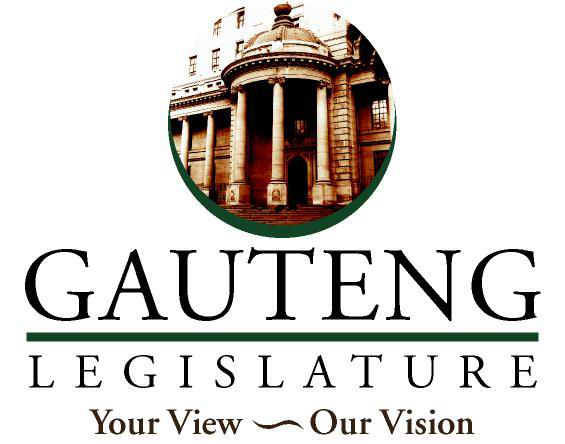 